Money in Prison - What families need to know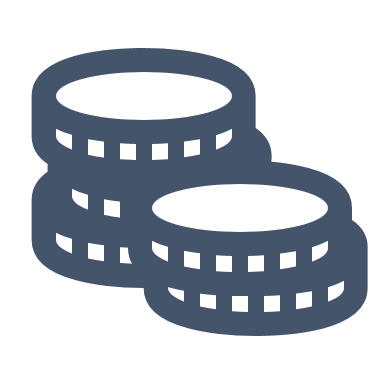 How does money in prison work?Prisoners are not allowed to use cash in prison, but they have a prison money account that you can send money in to and which their prison wages are paid into. Any money they came into prison with is also put into this account. Most prisoners are paid about £12 a week by the prison if they have a job or attend education or a course. The exact amount could be between £4 and £18 and will vary depending on the work that they do and on their IEP (behaviour) level. Prisoners on remand and prisoners above retirement age can choose not to work and will receive a lower amount of unemployment pay, normally 50p a day.If convicted prisoners refuse to work they will receive no pay, and if any prisoner breaks the prison rules their pay could be reduced for up to 12 weeks (or 6 weeks for young offenders). What do prisoners need money for in prison?All prisoners will be provided with the following for free –3 meals a day 	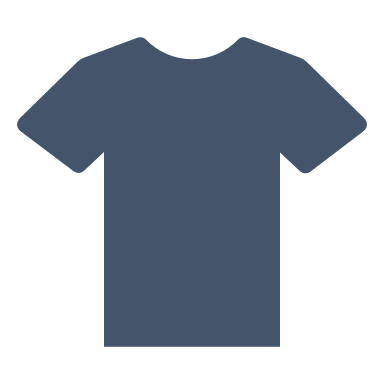 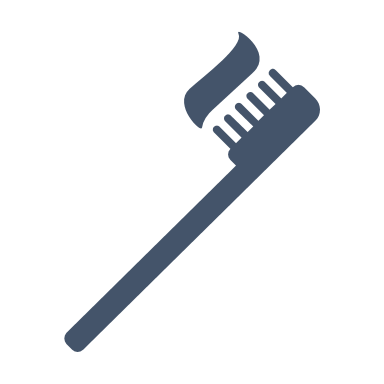 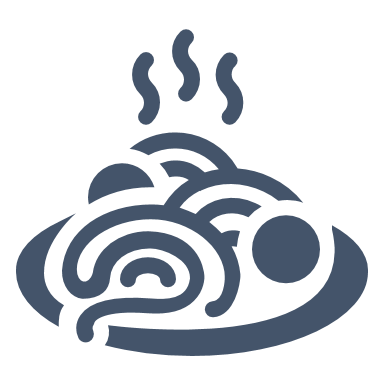 Prison issue toiletries	Prison issue clothingPrescribed medication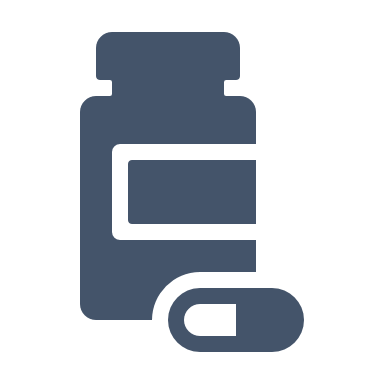 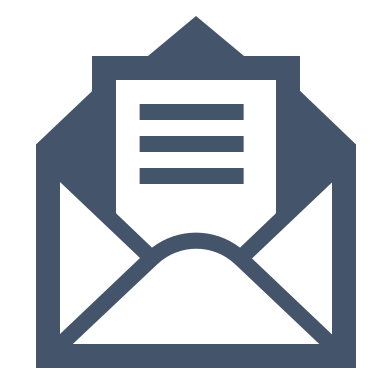 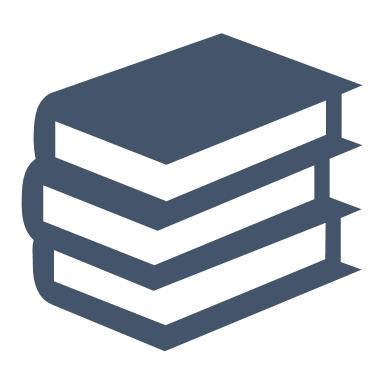 2 letters a week	Library access There is a prison shop (called ‘canteen’), that prisoners need money to order things from. Prisoners can use their prison wages, money they get sent in, and money they came into prison with to buy these things –PIN phone creditVapes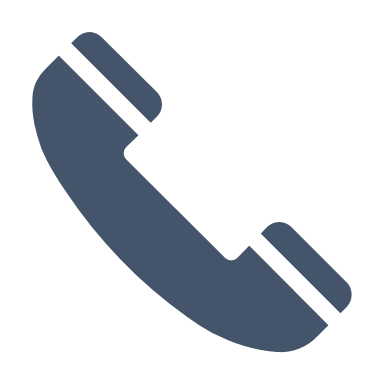 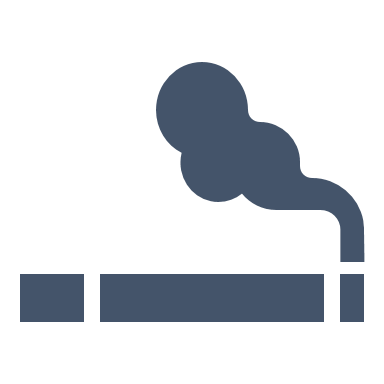 Stamps and stationaryExtra food, snacks, tea & coffee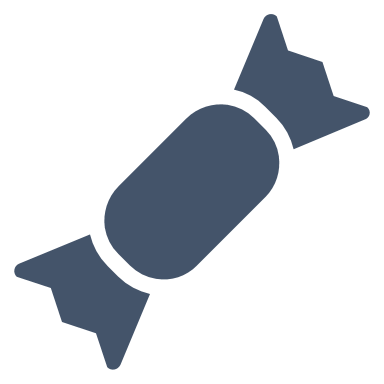 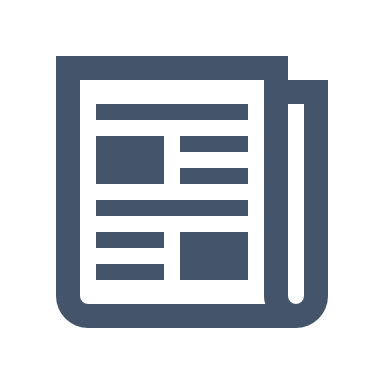 Extra toiletriesNewspapers and magazines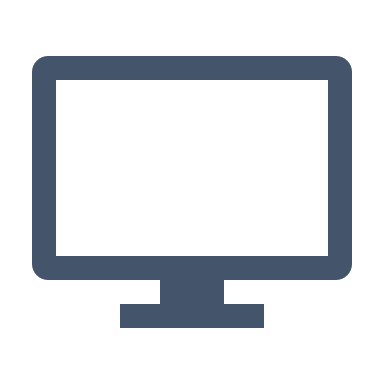 Prisoners are also charged £1 a week to have a TV in their cell.Debt in Prison –What families need to knowWhat is debt in prison and how does it work?When we talk about debt in prison, we mean the debts that prisoners owe to each otherIf the prison knows a prisoner is in debt and their safety is at risk, they will take action to keep the prisoner safe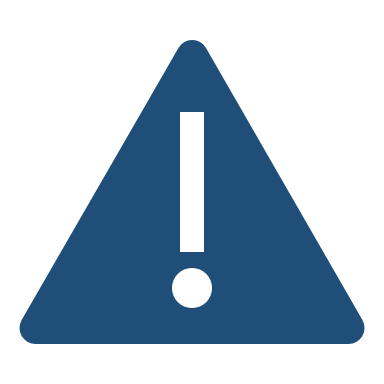 Phone the police and the prison straight away if you are being threatened or blackmailed by someone else about a prisoner’s debt.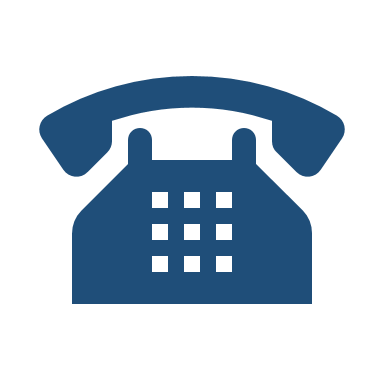 